    The Family and friends of 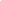 EMMA jane hannettcordially invite you to emma’s event onSunday 14th July 2024OPEN TO ALLALL PROCEEDS (AFTER PAYMENT OF EVENT EXPENSES) TO BE DONATED TO EMMA’S FAVOURITE CHARITYTHE FOSTERING NETWORKTimes will be posted on Friday 12th July www.horse-events.co.ukEmma Hannett 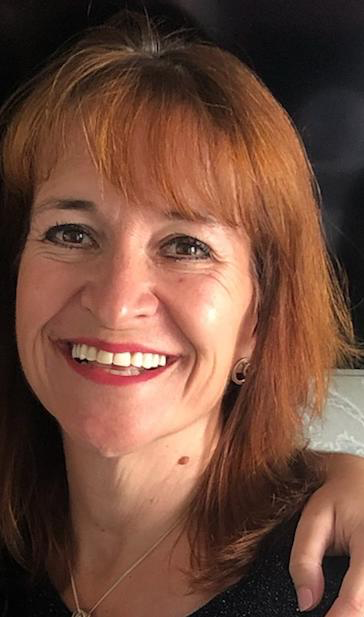 	Emma Hannett sadly died, aged 54, from a rare form of kidney cancer in 2022. She was the eldest of 5 sisters and brought up in a family where horses played a central role.As a child she joined the Ashford Valley Hunt branch of the Pony Club, returning as a Pony Club mum on the arrival of her own 3 children. Her presence as a volunteer was a fixture for many years and she was at the centre of organising and helping at rallies, training, shows and competitions aimed at encouraging young people to learn, have fun and experience competition at all levels.Emma was especially passionate about helping children from disadvantaged backgrounds. Social work was her vocation and over her career she supported thousands of young people across Kent.She was a remarkable, kind and straight-talking individual and, as a tribute to her, we decided to run an event in her name to raise funds for the young, under privileged people she dedicated her life to. We KNOW she would have loved this!Emma always went out to bat for the underdog and would want this event to be inclusive and to particularly encourage those with perhaps not the most confidence to ‘have a go’ and to be the best that they could be. We hope that you enjoy the day. Please know that your participation will be helping many young people from all walks of life.Thank you and good luck!essential readingTHE SMALL PRINT Entries to be made online at www.horse-events.co.ukIf you have any problems or would like help using the online system please just email or call 
Horse-Events Tel 07962 251 696 before 7pm/ email info@horse-events.co.ukEntries Close 30th June 2024 midnight
All entries are subject to a non-refundable booking fee per entry.WITHDRAWALS should be made in writing via email to info@horse-events.co.uk . Withdrawals made up to the closing date will receive a refund. Following the closing date, a vet or doctor’s certificate will be required for refunds.ALL DOGS TO BE KEPT ON SHORT LEADS AT ALL TIMES. NO DOGS TO BE LEFT IN VEHICLESTabards/ Numbers should be provided and worn by each competitor. Print your own number inserts from Horse Events for cross countryPLEASE TRAVEL WITH ADEQUATE WATER TO REFRESH AND COOL DOWN YOUR TRUSTY STEED.Please report to the Arena Steward 10 minutes before the Show Jumping and Cross Country phases.
Appropriate First Aid cover for all phases. Vet on call and Farrier in attendance. Refreshments available.Tack Shop and Photographer in attendance. All photographs may be used in future promotional material. Please highlight to the Secretary on the day if you do not want your photograph used.Conditions and rules of entryIt is a condition of entry that all competitors read and abide by the following:The organisers reserve the right to charge a XC start fee to defray costs if significant work is required to prepare the going due to prevailing weather conditionsTo be run mainly in accordance with British Eventing Rules 2024. Exceptions to BE 2024 rules will be posted at the Secretary’s tent on the day. In the case of elimination, it will be at the steward’s discretion whether a competitor will be allowed to complete the course.Entries close midnight 30th June 2024All ages taken as at 1/1/24No late or telephone entriesLegal liability – save for death or personal injury caused by negligence of the organisers or anyone for whom they are, in law, responsible, none of the organisers, Bonfleur Cross Country Course, nor any of their respective agents, employees or representatives accepts any liability for any accident, loss, damage, injury or illness to horses, owners, riders, spectators, sponsors, land, cars, their contents and accessories or any other person or property whatsoever whether caused by negligence, breach of contract or in any other way whatsoever. It is compulsory to give way to members of the public using public footpaths that cross the venue. It is compulsory that you make yourself aware of their location before riding, please see map displayed at the start. In the unlikely event that you need give way to members of the public your time will be adjusted accordingly.Health & Safety – The organisers and Bonfleur Cross Country Course have taken reasonable precautions to ensure the health and safety of everyone present. For these measures to be effective everyone must take all reasonable precautions to avoid and prevent accidents occurring and must obey the instructions of the organisers, officials and stewards.All dogs to be kept on short leads at all times.Hats – BE rules 2024 apply. Hats must be presented to the secretary if untagged.Body protectors (BETA 2018 Level 3) must be worn for the cross country phase.In the event of cancellation due to circumstances beyond our control we reserve the right to retain up to 50% of the entry fee to defray costs. Entry fees will not be refunded after the closing date unless a doctor’s or vet’s certificate is produced.The course may be walked on Saturday 13th July 2024 between 2 p.m. and 6 p.m. The course will be closed at 6 p.m.Rosettes to 6th place.Judges’/ stewards’ decision is final. Objections to be lodged at the Secretary’s tent in writing within 30 minutes, together with a deposit of £10.No bonfires/barbeques to be lit at the venue.Please clear all droppings/hay/litter from Bonfleur Cross Country Course. No mucking out of lorries/trailers. Leave no trace.ClassEntry Fee£DetailShow JumpingMaximum 1a12Under 13 yearsEnclosed area – can be assisted or led55cm1b12OPEN TO ALLEnclosed area 55cm2a12Under 13 years65cm2b12OPEN TO ALL65cm3a12Under 13 years85cm3b12OPEN TO ALL85cm4a12Under 13 years95cm4b12OPEN TO ALL95cmClassEntry FeeDetailCross CountryMaximum5a20Under 13 yearsEnclosed area – can be led or assisted50cm5b20OPEN TO ALLEnclosed area 50cm6a30Under 13 years60cm6b30OPEN TO ALL60cm7a30Under 13 years80cm7b30OPEN TO ALL80cm8a30Under 13 years90cm8b30OPEN TO ALL90cmClassEntry FeeDetailShow JumpingMaximumCross CountryMaximum9a30Under 13 yearsEnclosed area- can be assisted or led55cm50cm9b30OPEN TO ALLEnclosed area55cm50cm10a40Under 13 years65cm60cm10b40OPEN TO ALL65cm60cm11a40Under 13 years85cm80cm11b40OPEN TO ALL85cm80cm12a40Under 13 years95cm90cm12b40OPEN TO ALL95cm90cm